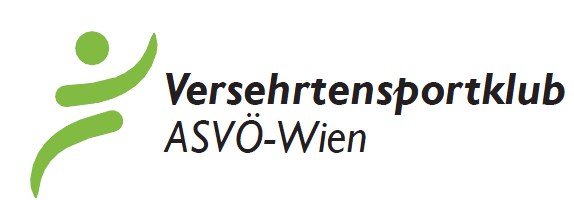  Punktesystem zur Ermittlung der VSC-Sportlerin/des VSC-Sportlers des Jahres ab 1.1.2024Wettkampf  (dokumentiert durch Ergebnisliste) Teilnahme an einem nationalen Wettkampf oder  an einem internationalen Wettkampf im Nichtbehindertensport ÖBSV-Cup Endwertung (z.B. Schwimmen)1. Platz										     92.Platz										     83. Platz										     7Ablegung des Öst. Turn- und Sportabzeichens (ÖSTA, ÖSTA-V, J-ÖSTA-V)  12 (im Jahr der Verleihung) Teilnahme an internationalen Wettkämpfen im Behindertensport  (ausgenommen EM, WM, Paralympics, Weltcup, Europacup) Erfassungszeitraum: Dezember des Vorjahres – November des laufenden Jahres  Prämien: Es werden jeweils die 3 besten Frauen und 3 besten Männer prämiert. Für die Plätze 4.-6. ist jeweils die Vergabe von Trostpreisen möglich.  An die Sportlerinnen und die Sportler werden unabhängig von der erreichten Punkteanzahl  jeweils folgende  Prämien vergeben:  Für den 1. Platz: 200 €; für den 2. Platz: 150 €; für den 3. Platz: 100 €.Es werden nur Sportlerinnen und Sportler prämiert, deren Mitgliedschaft aufrecht und auch nicht gekündigt ist und die keine Verbindlichkeiten gegenüber dem Verein haben.   Edith List e.h.					^	        Gabriele Berghofer  Obfrau 	 	 	 	 	 	 	 Schriftführerin Version mit den Änderungen aus der Vorstandssitzung vom 23.4.2024bei Entsendung durch VSC oder Start als VSC-SportlerIn) 	 	 bei Entsendung durch VSC oder Start als VSC-SportlerIn) 	 	 bei Entsendung durch VSC oder Start als VSC-SportlerIn) 	 	 bei Entsendung durch VSC oder Start als VSC-SportlerIn) 	 	 bei Entsendung durch VSC oder Start als VSC-SportlerIn) 	 	   5 bei Start ohne Angabe des VSC oder Start für Nichtbehindertenverein) bei Start ohne Angabe des VSC oder Start für Nichtbehindertenverein) bei Start ohne Angabe des VSC oder Start für Nichtbehindertenverein) bei Start ohne Angabe des VSC oder Start für Nichtbehindertenverein) bei Start ohne Angabe des VSC oder Start für Nichtbehindertenverein)   2Sieg (auch in der jeweiligen Altersklasse)Wiener Landesmeisterschaft 2  2Teilnahme  	 	 	 	 	 zusätzlich pro:   8 LSO-Goldmedaille (Landesmeistertitel) 	   6 Verbandsgoldmedaille, Silbermedaille 	   5 Bronzemedaille 	 	 	 	 	 ÖM und ÖStM   4 Teilnahme  	 	 	 	 	 zusätzlich pro: 12 BSO-Goldmedaille (ÖM- bzw. ÖStM-Titel) 10 Verbandsgoldmedaille, Silbermedaille 	   9 Bronzemedaille  	 	 	 	 	   8 a) beschickt durch den ÖBSV/FV/DV 	 	 	 zusätzlich pro 12 Goldmedaille 	 	 	 	 	 	 	   8 Silbermedaille 	 	 	 	 	 	 	   7 Bronzemedaille 	 	 	 	 	 	 	   6 b) beschickt durch den VSC, bzw. Start als VSC-SportlerIn)   8 1. Platz 	 	 	 	 	 	 	 	 6 2. Platz3. Platz54Erzielung eines Limits für EM, WM, Paralympics Erzielung eines Limits für EM, WM, Paralympics (pro Bewerb rechnerisch nur 1 Limit pro Jahr) 	 	 	 	 Erzielung eines Limits für internationalen Jugendsport-Wettkämpfen  (z.B. Jugend- oder Junioren-EM oder -WM, World Youth Games), (pro Bewerb rechnerisch nur 1 Limit pro Jahr) 	 	 	 	 Erzielung eines Limits für internationalen Jugendsport-Wettkämpfen  (z.B. Jugend- oder Junioren-EM oder -WM, World Youth Games), 25  (pro Bewerb rechnerisch nur 1 Limit pro Jahr) 	 	 	 	 Erreichung von Rekorden (pro erzieltem, anerkanntem Rekord;  jedoch nicht kumulativ, sondern jeweils die höchstmögliche Punktezahl)    (pro Bewerb rechnerisch nur 1 Limit pro Jahr) 	 	 	 	 Erreichung von Rekorden (pro erzieltem, anerkanntem Rekord;  jedoch nicht kumulativ, sondern jeweils die höchstmögliche Punktezahl)   18 Persönliche BestleistungPersönliche Bestleistung  2Wiener Jugendrekord oder Wiener Masters-Rekord   	 Wiener Jugendrekord oder Wiener Masters-Rekord   	  3 Wiener Rekord - 	 	 	 	 	 	 Wiener Rekord - 	 	 	 	 	 	  4 Österreichischer Jugendrekord 	 	 	 	 Österreichischer Jugendrekord 	 	 	 	  4 Österreichischer Rekord - 	 ÖM-Bewerbe 	 	 	 Österreichischer Rekord - 	 ÖM-Bewerbe 	 	 	  8 Österreichischer Rekord - Verbesserung 	 ÖSTM-.Bewerbe	 	 Österreichischer Rekord - Verbesserung 	 ÖSTM-.Bewerbe	 	 10Europarekord  	 	 	 	 	 	 	 	 Europarekord  	 	 	 	 	 	 	 	 40 Weltrekord 	 	 	 	 	 	 	 	 	 Weltrekord 	 	 	 	 	 	 	 	 	 50 Teilnahme an EM, WM, Paralympics (pro Einzelbewerb)  	 	 Teilnahme an EM, WM, Paralympics (pro Einzelbewerb)  	 	 20 Teilnahme an EM, WM, Paralympics (Mannschaftsbewerb, auch Ersatz) Teilnahme an EM, WM, Paralympics (Mannschaftsbewerb, auch Ersatz) 25 pro errungener Bronzemedaille (zusätzlich)  	 	 	 	 pro errungener Bronzemedaille (zusätzlich)  	 	 	 	 20 pro errungener Silbermedaille (zusätzlich)  	 	 	 	 pro errungener Silbermedaille (zusätzlich)  	 	 	 	 25 pro errungener Goldmedaille (zusätzlich) 	 	 	 	 	 Teilnahme an internationalen Jugendsport-Wettkämpfen  (z.B. Jugend- oder Junioren-EM oder -WM, World Youth Games),  pro errungener Goldmedaille (zusätzlich) 	 	 	 	 	 Teilnahme an internationalen Jugendsport-Wettkämpfen  (z.B. Jugend- oder Junioren-EM oder -WM, World Youth Games),  35 Entsendung durch den ÖBSV  	 	 	 	 	 	 Entsendung durch den ÖBSV  	 	 	 	 	 	 12 pro errungener Bronzemedaille (zusätzlich)  	 	 	 	 pro errungener Bronzemedaille (zusätzlich)  	 	 	 	 12 pro errungener Silbermedaille (zusätzlich)  	 	 	 	 pro errungener Silbermedaille (zusätzlich)  	 	 	 	 17 pro errungener Goldmedaille (zusätzlich) 	 	 	 	 	 Teilnahme an Europacup- bzw. Weltcup)  	  pro errungener Goldmedaille (zusätzlich) 	 	 	 	 	 Teilnahme an Europacup- bzw. Weltcup)  	  22 Teilnahme pro Veranstaltung 	 	 	 	 	 	 Teilnahme pro Veranstaltung 	 	 	 	 	 	 12 3. Platz (zusätzlich)  	 	 	 	 	 	 	 3. Platz (zusätzlich)  	 	 	 	 	 	 	 14 2. Platz (zusätzlich)  	 	 	 	 	 	 	 2. Platz (zusätzlich)  	 	 	 	 	 	 	 18 1. Platz (zusätzlich)  	 	 	 	 	 	 	 Gesamtplatzierungen in Spezialdisziplinen (zusätzlich pro Disziplin) 1. Platz (zusätzlich)  	 	 	 	 	 	 	 Gesamtplatzierungen in Spezialdisziplinen (zusätzlich pro Disziplin) 22 3. Platz 	 	 	 	 	 	 	 	 	 3. Platz 	 	 	 	 	 	 	 	 	 18 2. Platz 	 	 	 	 	 	 	 	 	 2. Platz 	 	 	 	 	 	 	 	 	 22 1. Platz 	 	 	 	 	 	 	 	 	 Endplatzierung in der Gesamtwertung (zusätzlich) 1. Platz 	 	 	 	 	 	 	 	 	 Endplatzierung in der Gesamtwertung (zusätzlich) 28 3. Platz 	 	 	 	 	 	 	 	 	 3. Platz 	 	 	 	 	 	 	 	 	 18 2. Platz 	 	 	 	 	 	 	 	 	 2. Platz 	 	 	 	 	 	 	 	 	 25 1. Platz 	 	 	 	 	 	 	 	 	 1. Platz 	 	 	 	 	 	 	 	 	 35 